WNIOSEK O AWANS - Wydziały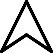 Uzasadnienie (osiągnięcia zawodowe, ocena dotychczasowej pracy pracownika):Data. podpis i pieczęć  Kierownika Jednostki          Podpis i pieczęć  Kierownika Katedry		  	Podpis i pieczęć Dziekana ___________________________		___________________________________		___________________________________________________________________________________________________________________Decyzja Rektora/Kanclerza					     Data, podpis i pieczęć:□ Brak zgodyZgoda na:□ Awans na stanowisko _____________________________________i zmianę wynagrodzenia zasadniczego __________________________ □  awans na stanowisko _____________________________________ bez zmiany wynagrodzenia,□  zwiększenie wynagrodzenia _________________________________Imię i nazwisko pracownika:Data zatrudnienia:Nazwa stanowiska pracy Jednostka organizacyjnaRodzaj wniosku:  awans na stanowisko _____________________________________i zmianę wynagrodzenia zasadniczego,   awans na stanowisko _____________________________________ bez zmiany wynagrodzenia,  zwiększenie wynagrodzenia